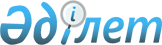 О внесении изменений в решение Таразского городского маслихата от 23 декабря 2015 года №48-3 "О городском бюджете на 2016-2018 годы"Решение Таразского городского маслихата Жамбылской области от 28 сентября 2016 года № 9-4. Зарегистрировано Департаментом юстиции Жамбылской области 4 октября 2016 года № 3167       Примечание РЦПИ. 

       В тексте документа сохранена пунктуация и орфография оригинала.

      В соответствии со статьей 109 Бюджетного кодекса Республики Казахстан от 4 декабря 2008 года и статьей 6 Закона Республики Казахстан от 23 января 2001 года "О местном государственном управлении и самоуправлении в Республике Казахстан" Таразский городской маслихат РЕШИЛ: 

      1. Внести в решение Таразского городского маслихата от 23 декабря 2015 года №48-3 "О городском бюджете на 2016-2018 годы" (зарегистрировано в Реестре государственной регистрации нормативных правовых актов за №2879, опубликовано 6 января 2016 года в газете "Жамбыл Тараз" №1) следующие изменения:

      в пункте 1:

      в подпункте 1) цифры "33 121 319" заменить цифрами "33 291 319";

      цифры "6 886 732" заменить цифрами "7 027 732";

      цифры "123 768" заменить цифрами "116 068";

      цифры "308 089" заменить цифрами "344 789";

      в подпункте 2) цифры "36 088 750" заменить цифрами "36 258 750";

      Приложение 1 к указанному решению изложить в новой редакции согласно приложению к настоящему решению.

      2. Контроль за исполнением и публикацию на интернет-ресурсе данного решения возложить на постоянную комиссию городского маслихата по бюджету и социально-экономическому развитию города.

      3. Настоящее решение вступает в силу с момента государственной регистрации в органах юстиции и вводится в действие с 1 января 2016 года. 

 Бюджет города Тараза на 2016 год
					© 2012. РГП на ПХВ «Институт законодательства и правовой информации Республики Казахстан» Министерства юстиции Республики Казахстан
				
      Исполняющий обязанности

      секретаря Таразского

      городского маслихата

Г. Мадимаров
Приложение 1
 к решению Таразского
городского маслихата № 9-4 от
28 cентября 2016 года Приложение 1
 к решению Таразского
городского маслихата № 48-3
от 23 декабря 2015 годаКатегория

Категория

Категория

Категория

Сумма, тысяч тенге

Класс

Класс

Класс

Сумма, тысяч тенге

Подкласс

Подкласс

Наименование

1

2

3

1. ДОХОДЫ

33 291 319

1

НАЛОГОВЫЕ ПОСТУПЛЕНИЯ

7 027 732

01

Подоходный налог

2 394 107

2

Индивидуальный подоходный налог

2 394 107

03

Социальный налог

1 819 796

1

Социальный налог

1 819 796

04

Hалоги на собственность

1 963 988

1

Hалоги на имущество

1 181 000

3

Земельный налог

230 000

4

Hалог на транспортные средства

552 735

5

Единый земельный налог

253

05

Внутренние налоги на товары, работы и услуги

544 841

2

Акцизы

50 300

3

Поступления за использование природных и других ресурсов

111 800

4

Сборы за ведение предпринимательской и профессиональной деятельности

373 241

5

Налог на игорный бизнес

9 500

07

Прочие налоги

0

1

Прочие налоги

0

08

Обязательные платежи, взимаемые за совершение юридически значимых действий и (или) выдачу документов уполномоченными на то государственными органами или должностными лицами

305 000

1

Государственная пошлина

305 000

2

НЕНАЛОГОВЫЕ ПОСТУПЛЕНИЯ

116 068

01

Доходы от государственной собственности

49 400

1

Поступления части чистого дохода государственных предприятий

630

5

Доходы от аренды имущества, находящегося в государственной собственности

48 279

9

Прочие доходы от государственной собственности

491

02

Поступления от реализации товаров (работ, услуг) государственными учреждениями, финансируемыми из государственного бюджета

100

1

Поступления от реализации товаров (работ, услуг) государственными учреждениями, финансируемыми из государственного бюджета

100

04

Штрафы, пени, санкции, взыскания, налагаемые государственными учреждениями, финансируемыми из государственного бюджета, а также содержащимися и финансируемыми из бюджета (сметы расходов) Национального Банка Республики Казахстан

8 300

1

Штрафы, пени, санкции, взыскания, налагаемые государственными учреждениями, финансируемыми из государственного бюджета, а также содержащимися и финансируемыми из бюджета (сметы расходов) Национального Банка Республики Казахстан, за исключением поступлений от организаций нефтяного сектора

8 300

06

Прочие неналоговые поступления

58 268

1

Прочие неналоговые поступления

58 268

3

ПОСТУПЛЕНИЯ ОТ ПРОДАЖИ ОСНОВНОГО КАПИТАЛА

344 789

01

Продажа государственного имущества, закрепленного за государственными учреждениями

79 089

1

Продажа государственного имущества, закрепленного за государственными учреждениями

79 089

03

Продажа земли и нематериальных активов

265 700

1

Продажа земли

215 700

2

Продажа нематериальных активов

50 000

4

ПОСТУПЛЕНИЯ ТРАНСФЕРТОВ

25 802 730

02

Трансферты из вышестоящих органов государственного управления

25 802 730

2

Трансферты из областного бюджета

25 802 730

Функциональная группа

Функциональная группа

Функциональная группа

Функциональная группа

Сумма, тысяч тенге

Администратор бюджетных программ

Администратор бюджетных программ

Администратор бюджетных программ

Сумма, тысяч тенге

Программа

Программа

Наименование

1

2

3

2. ЗАТРАТЫ

36 258 750

01

Государственные услуги общего характера

482 222

112

Аппарат маслихата района (города областного значения)

30 103

001

Услуги по обеспечению деятельности маслихата района (города областного значения)

28 259

003

Капитальные расходы государственного органа

1 844

122

Аппарат акима района (города областного значения)

236 273

001

Услуги по обеспечению деятельности акима района (города областного значения)

214 040

003

Капитальные расходы государственного органа

22 233

452

Отдел финансов района (города областного значения)

76 876

001

Услуги по реализации государственной политики в области исполнения бюджета и управления коммунальной собственностью района (города областного значения)

34 523

003

Проведение оценки имущества в целях налогообложения

11 009

010

Приватизация, управление коммунальным имуществом, постприватизационная деятельность и регулирование споров, связанных с этим

1 030

018

Капитальные расходы государственного органа

314

028

Приобретение имущества в коммунальную собственность

30 000

453

Отдел экономики и бюджетного планирования района (города областного значения)

37 485

001

Услуги по реализации государственной политики в области формирования и развития экономической политики, системы государственного планирования

37 130

004

Капитальные расходы государственного органа

355

458

Отдел жилищно-коммунального хозяйства, пассажирского транспорта и автомобильных дорог района (города областного значения)

77 101

001

Услуги по реализации государственной политики на местном уровне в области жилищно-коммунального хозяйства, пассажирского транспорта и автомобильных дорог

77 101

494

Отдел предпринимательства и промышленности района (города областного значения)

24 384

001

Услуги по реализации государственной политики на местном уровне в области развития предпринимательства и промышленности

24 103

003

Капитальные расходы государственного органа

281

02

Оборона

2 916

122

Аппарат акима района (города областного значения)

2 916

005

Мероприятия в рамках исполнения всеобщей воинской обязанности

2 916

03

Общественный порядок, безопасность, правовая, судебная, уголовно-исполнительная деятельность

263 736

458

Отдел жилищно-коммунального хозяйства, пассажирского транспорта и автомобильных дорог района (города областного значения)

263 736

021

Обеспечение безопасности дорожного движения в населенных пунктах

263 736

04

Образование

20 403 876

464

Отдел образования района (города областного значения)

4 332 734

009

Обеспечение деятельности организаций дошкольного воспитания и обучения

2 358 220

040

Реализация государственного образовательного заказа в дошкольных организациях образования

1 974 514

467

Отдел строительства района (города областного значения)

392 779

037

Строительство и реконструкция объектов дошкольного воспитания и обучения

392 779

464

Отдел образования района (города областного значения)

12 244 013

003

Общеобразовательное обучение

11 753 170

006

Дополнительное образование для детей

451 939

050

Содержание вновь вводимых объектов образования

38 904

465

Отдел физической культуры и спорта района (города областного значения)

36 529

017

Дополнительное образование для детей и юношества по спорту

36 529

467

Отдел строительства района (города областного значения)

2 017 158

024

Строительство и реконструкция объектов начального, основного среднего и общего среднего образования

2 017 158

464

Отдел образования района (города областного значения)

1 380 663

001

Услуги по реализации государственной политики на местном уровне в области образования

54 009

005

Приобретение и доставка учебников, учебно-методических комплексов для государственных учреждений образования района (города областного значения)

307 740

012

Капитальные расходы государственного органа

3 122

015

Ежемесячная выплата денежных средств опекунам (попечителям) на содержание ребенка-сироты (детей-сирот), и ребенка (детей), оставшегося без попечения родителей

98 284

022

Выплата единовременных денежных средств казахстанским гражданам, усыновившим (удочерившим) ребенка (детей)-сироту и ребенка (детей), оставшегося без попечения родителей

9 573

029

Обследование психического здоровья детей и подростков и оказание психолого-медико-педагогической консультативной помощи населению

49 635

067

Капитальные расходы подведомственных государственных учреждений и организаций

858 300

06

Социальная помощь и социальное обеспечение

1 599 853

451

Отдел занятости и социальных программ района (города областного значения)

222 417

005

Государственная адресная социальная помощь

15 980

016

Государственные пособия на детей до 18 лет

171 000

025

Внедрение обусловленной денежной помощи по проекту Өрлеу

35 437

464

Отдел образования района (города областного значения)

56 992

030

Содержание ребенка (детей), переданного патронатным воспитателям

56 992

451

Отдел занятости и социальных программ района (города областного значения)

1 222 217

002

Программа занятости

308 611

006

Оказание жилищной помощи

177 400

007

Социальная помощь отдельным категориям нуждающихся граждан по решениям местных представительных органов

157 582

010

Материальное обеспечение детей-инвалидов, воспитывающихся и обучающихся на дому

17 200

013

Социальная адаптация лиц, не имеющих определенного местожительства

102 561

014

Оказание социальной помощи нуждающимся гражданам на дому

137 095

017

Обеспечение нуждающихся инвалидов обязательными гигиеническими средствами и предоставление услуг специалистами жестового языка, индивидуальными помощниками в соответствии с индивидуальной программой реабилитации инвалида

320 555

023

Обеспечение деятельности центров занятости населения

1 213

451

Отдел занятости и социальных программ района (города областного значения)

85 674

001

Услуги по реализации государственной политики на местном уровне в области обеспечения занятости и реализации социальных программ для населения

82 177

011

Оплата услуг по зачислению, выплате и доставке пособий и других социальных выплат

1 160

021

Капитальные расходы государственного органа

2 337

458

Отдел жилищно-коммунального хозяйства, пассажирского транспорта и автомобильных дорог района (города областного значения)

12 553

050

Реализация Плана мероприятий по обеспечению прав и улучшению качества жизни инвалидов в Республике Казахстан на 2012 – 2018 годы

12 553

07

Жилищно-коммунальное хозяйство

9 674 665

458

Отдел жилищно-коммунального хозяйства, пассажирского транспорта и автомобильных дорог района (города областного значения)

220 125

002

Изъятие, в том числе путем выкупа земельных участков для государственных надобностей и связанное с этим отчуждение недвижимого имущества

200 000

003

Организация сохранения государственного жилищного фонда

7 000

049

Проведение энергетического аудита многоквартирных жилых домов

13 125

463

Отдел земельных отношений района (города областного значения)

72 837

016

Изъятие земельных участков для государственных нужд

72 837

464

Отдел образования района (города областного значения)

335 032

026

Ремонт объектов в рамках развития городов и сельских населенных пунктов по Дорожной карте занятости 2020

335 032

467

Отдел строительства района (города областного значения)

7 300 281

003

Проектирование и (или) строительство, реконструкция жилья коммунального жилищного фонда

4 037 052

004

Проектирование, развитие и (или) обустройство инженерно-коммуникационной инфраструктуры

3 263 229

479

Отдел жилищной инспекции района (города областного значения)

20 492

001

Услуги по реализации государственной политики на местном уровне в области жилищного фонда

20 325

005

Капитальные расходы государственного органа

167

458

Отдел жилищно-коммунального хозяйства, пассажирского транспорта и автомобильных дорог района (города областного значения)

334 133

012

Функционирование системы водоснабжения и водоотведения

269 241

028

Развитие коммунального хозяйства

64 892

467

Отдел строительства района (города областного значения)

121 296

006

Развитие системы водоснабжения и водоотведения

13 126

007

Развитие благоустройства городов и населенных пунктов

108 170

458

Отдел жилищно-коммунального хозяйства, пассажирского транспорта и автомобильных дорог района (города областного значения)

1 270 469

015

Освещение улиц в населенных пунктах

541 247

016

Обеспечение санитарии населенных пунктов

270 598

017

Содержание мест захоронений и захоронение безродных

2 600

018

Благоустройство и озеленение населенных пунктов

456 024

08

Культура, спорт, туризм и информационное пространство

512 137

455

Отдел культуры и развития языков района (города областного значения)

131 409

003

Поддержка культурно-досуговой работы

131 409

465

Отдел физической культуры и спорта района (города областного значения)

23 422

001

Услуги по реализации государственной политики на местном уровне в сфере физической культуры и спорта

13 458

004

Капитальные расходы государственного органа

776

005

Развитие массового спорта и национальных видов спорта

1 977

006

Проведение спортивных соревнований на районном (города областного значения) уровне

3 531

007

Подготовка и участие членов сборных команд района (города областного значения) по различным видам спорта на областных спортивных соревнованиях

3 680

455

Отдел культуры и развития языков района (города областного значения)

116 182

006

Функционирование районных (городских) библиотек

116 182

456

Отдел внутренней политики района (города областного значения)

38 885

002

Услуги по проведению государственной информационной политики

38 885

455

Отдел культуры и развития языков района (города областного значения)

50 705

001

Услуги по реализации государственной политики на местном уровне в области развития языков и культуры

20 562

032

Капитальные расходы подведомственных государственных учреждений и организаций

30 143

456

Отдел внутренней политики района (города областного значения)

151 534

001

Услуги по реализации государственной политики на местном уровне в области информации, укрепления государственности и формирования социального оптимизма граждан

99 226

003

Реализация мероприятий в сфере молодежной политики

51 903

006

Капитальные расходы государственного органа

366

032

Капитальные расходы подведомственных государственных учреждений и организаций

39

10

Сельское, водное, лесное, рыбное хозяйство, особо охраняемые природные территории, охрана окружающей среды и животного мира, земельные отношения

193 295

462

Отдел сельского хозяйства района (города областного значения)

26 083

001

Услуги по реализации государственной политики на местном уровне в сфере сельского хозяйства

21 684

006

Капитальные расходы государственного органа

4 399

473

Отдел ветеринарии района (города областного значения)

95 409

001

Услуги по реализации государственной политики на местном уровне в сфере ветеринарии

75 789

003

Капитальные расходы государственного органа

635

005

Обеспечение функционирования скотомогильников (биотермических ям)

4 676

006

Организация санитарного убоя больных животных

327

007

Организация отлова и уничтожения бродячих собак и кошек

13 557

008

Возмещение владельцам стоимости изымаемых и уничтожаемых больных животных, продуктов и сырья животного происхождения

425

463

Отдел земельных отношений района (города областного значения)

61 203

001

Услуги по реализации государственной политики в области регулирования земельных отношений на территории района (города областного значения)

50 595

006

Землеустройство, проводимое при установлении границ районов, городов областного значения, районного значения, сельских округов, поселков, сел

9 989

007

Капитальные расходы государственного органа

619

473

Отдел ветеринарии района (города областного значения)

10 600

011

Проведение противоэпизоотических мероприятий

10 600

11

Промышленность, архитектурная, градостроительная и строительная деятельность

111 399

467

Отдел строительства района (города областного значения)

45 930

001

Услуги по реализации государственной политики на местном уровне в области строительства

45 930

468

Отдел архитектуры и градостроительства района (города областного значения)

65 469

001

Услуги по реализации государственной политики в области архитектуры и градостроительства на местном уровне

63 873

12

Транспорт и коммуникации

2 869 240

458

Отдел жилищно-коммунального хозяйства, пассажирского транспорта и автомобильных дорог района (города областного значения)

2 869 240

022

Развитие транспортной инфраструктуры

904 009

023

Обеспечение функционирования автомобильных дорог

183 400

045

Капитальный и средний ремонт автомобильных дорог районного значения и улиц населенных пунктов

1 781 831

13

Прочие

130 000

452

Отдел финансов района (города областного значения)

130 000

012

Резерв местного исполнительного органа района (города областного значения)

130 000

15

Трансферты

15 411

452

Отдел финансов района (города областного значения)

15 411

006

Возврат неиспользованных (недоиспользованных) целевых трансфертов

2 106

007

Бюджетные изъятия

4 719

054

Возврат сумм неиспользованных (недоиспользованных) целевых трансфертов, выделенных из республиканского бюджета за счет целевого трансферта из Национального фонда Республики Казахстан

8 586

3. Чистое бюджетное кредитование

3 621 756

Бюджетные кредиты

3 621 756

7

Жилищно-коммунальное хозяйство

3 621 756

458

Отдел жилищно-коммунального хозяйства, пассажирского транспорта и автомобильных дорог района (города областного значения)

3 621 756

053

Кредитование на реконструкцию и строительство систем тепло-, водоснабжения и водоотведения

3 621 756

Погашение бюджетных кредитов

0

4. Сальдо по операциям с финансовыми активами

174 714

Приобретение финансовых активов

174 714

13

Прочие

174 714

458

Отдел жилищно-коммунального хозяйства, пассажирского транспорта и автомобильных дорог района (города областного значения)

174 714

060

Формирование или увеличение уставного капитала юридических лиц

174 714

Поступления от продажи финансовых активов государства

0

5. Дефицит (профицит) бюджета

-6 763 901

6. Финансирование дефицита (использование профицита) бюджета

6 763 901

Категория

Категория

Категория

Категория

Сумма, тыс. тенге

Класс

Класс

Класс

Сумма, тыс. тенге

Подкласс

Подкласс

Наименование

1

2

3

7

Поступления займов

7 279 307

1

Внутренние государственные займы

7 279 307

2

Договоры займа

7 279 307

8

Используемые остатки бюджетных средств

84 594

Функциональная группа

Функциональная группа

Функциональная группа

Функциональная группа

Сумма, тыс. тенге

Администратор бюджетных программ

Администратор бюджетных программ

Администратор бюджетных программ

Сумма, тыс. тенге

Программа

Программа

Наименование

1

2

3

16

Погашение займов

600 000

452

Отдел финансов района (города областного значения)

600 000

008

Погашение долга местного исполнительного органа перед вышестоящим бюджетом

600 000

